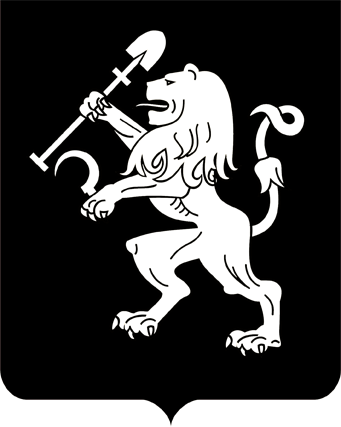 АДМИНИСТРАЦИЯ ГОРОДА КРАСНОЯРСКАПОСТАНОВЛЕНИЕО признании утратившимисилу правовых актов администрации городаНа основании обращения общества с ограниченной ответственностью «Версия-3», в соответствии со ст. 16 Федерального закона            от 06.10.2003 № 131-ФЗ «Об общих принципах организации местного самоуправления в Российской Федерации», руководствуясь статьями 41, 58, 59 Устава города Красноярска, ПОСТАНОВЛЯЮ:1. Признать утратившими силу постановления администрации города: от 31.01.2018 № 57 «О подготовке проекта планировки и проекта межевания территории рынка «Восточный» (рынок КрасТЭЦ), расположенной по пр-ту им. газеты «Красноярский рабочий» в Ленинском районе г. Красноярска»;от 25.09.2018 № 613 «О внесении изменения в постановление администрации города от 31.01.2018 № 57».2. Настоящее постановление опубликовать в газете «Городские новости» и разместить на официальном сайте администрации города.3. Постановление вступает в силу со дня его официального опубликования.Исполняющий обязанностиГлавы города                                                                              В.А. Логинов17.06.2021№ 426